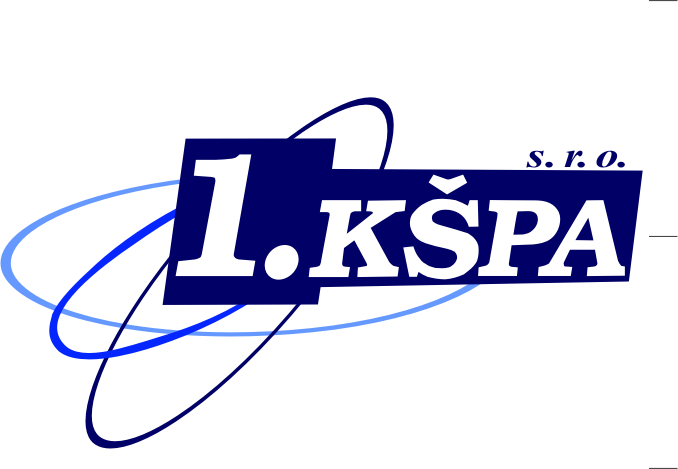 Číslo projektu: Číslo materiálu: Tematický celek (sada): Téma (název) materiálu: Předmět: Doporučeno pro ročník: Obor studia: Autor / datum vytvoření:  Anotace: Metodický pokyn: 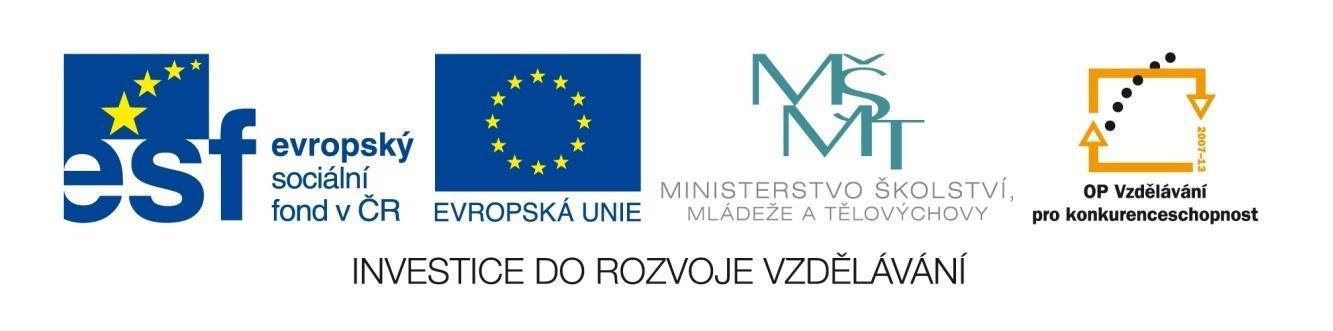 Tento výukový materiál vznikl v rámci Operačního programu Vzdělávání pro konkurenceschopnostVodník Na topole nad jezeremSeděl Vodník podvečerem:„Sviť, měsíčku, sviť,Ať mi šije nit.Šiju, šiju si botičkyDo sucha i do vodičky:Sviť, měsíčku, sviť,Ať mi šije nit.Dnes je čtvrtek, zejtra pátek –Šiju, šiju si kabátek:Sviť, měsíčku, sviť,Ať mi šije nit.Zelené šaty, botky rudé,Zejtra moje svatba bude:Sviť, měsíčku, sviť,Ať mi šije nit.Otázky k textu:Určete druh básně.Určete rým.Kde čerpal Erben náměty.V jakém vztahu je v Erbenově Kytici vina a trest.Kdo jsou hlavní hrdinové Erbenových balad a proč.Do jakého literárního období můžeme dílo zasadit a proč. Příklady najděte jak v ukázce, tak díky znalosti celého díla.Kolik balad Kytici tvoří a v jakém jsou vztahu.Zařaďte tvorbu K. J. Erbena do kontextu české literatury. Čemu se ještě Erben věnoval a proč.Použité zdroje: ERBEN, Karel Jaromír. Kytice. Praha: Mladá fronta, 2009, ISBN 978-80-204-2044-2.